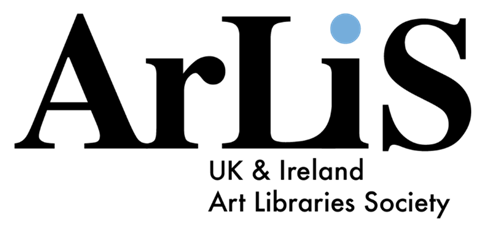 info@arlis.net 	www.arlis.net Chair Elect: Request for nominationsMembers are invited to nominate a Chair Elect for 2023-2025. 
Before completing this form, please establish that your nominee is willing and eligible to serve, and find a seconder. The nominee, proposer, and seconder must all be personal members of ARLIS/UK & Ireland or named institutional representatives.Proposer, seconder and nominee should sign below as indicated:I propose………………………………………………………………….(Nominee’s name) for the position of Chair Elect.Signed……………………………………………………………............................…(Proposer’s signature)Seconded by………………………………………………….............................(Seconder’s name)I accept this nomination…………………………………..........................……(Nominee’s signature)Please return this completed form to the Honorary Secretary, Morwenna Peters, at info@arlis.net by January 8th 2023.Applicants should be aware of the considerable demands of the role as Chair of the Society. Therefore, they will need evidence suitable experience of leading and managing and should provide a statement considering how they would be able to provide leadership for the Society and advocacy for art libraries and their staff, with support from Council and in consultation with other senior leaders (250-750 words). 
In addition, a brief biography (200 words) should be supplied as part of the nomination. For further details about ARLIS, its Constitution and Handbook, visit www.arlis.net